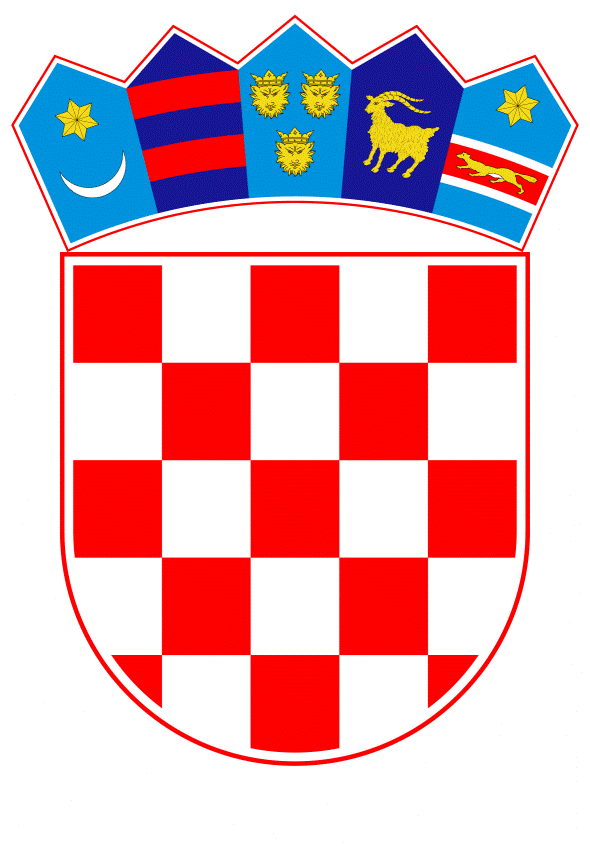 VLADA REPUBLIKE HRVATSKEZagreb, 28. veljače 2019.______________________________________________________________________________________________________________________________________________________ Banski dvori | Trg Sv. Marka 2  | 10000 Zagreb | tel. 01 4569 222 | vlada.gov.hrPRIJEDLOGNa temelju članka 10. stavka 1. Zakona o strateškim investicijskim projektima Republike Hrvatske („Narodne novine“ broj 29/2018 i 114/18), Vlada Republike Hrvatske je na sjednici održanoj ____________________ 2019. godine donijelaO D L U KU o izmjeni Odluke o osnivanju Povjerenstva za procjenui utvrđivanje prijedloga strateških projekataI.U Odluci o osnivanju Povjerenstva za procjenu i utvrđivanje prijedloga strateških projekata („Narodne novine“, br. 57/18) točka V. mijenja se i glasi:“Administrativne poslove za Povjerenstvo obavlja, sukladno djelokrugu utvrđenom Zakonom o strateškim investicijskim projektima Republike Hrvatske, središnje tijelo državne uprave nadležno za gospodarstvo, a u suradnji sa središnjim tijelima državne uprave za koje je utvrđeno da priprema i provedba projekta djelomično ili potpuno spada u njihovu nadležnost.“II.Ova Odluka stupa na snagu osmoga dana od dana objave u „Narodnim novinama“.Klasa:Urbroj:Zagreb, Predsjednikmr. sc. Andrej PlenkovićOBRAZLOŽENJEZakon o strateškim investicijskim projektima Republike Hrvatske stupio je na snagu 5. travnja 2018. godine (NN br. 29/2018).Nadalje, stupanje na snagu Zakona o prestanku važenja Zakona o osnivanju Agencije za investicije i konkurentnost (NN br. 115/18) dana 1. siječnja 2019., ima za posljedicu prestanak rada Agencije za investicije i konkurentnost (u daljnjem tekstu: Agencija) i preuzimanje poslova Agencije od strane Ministarstva gospodarstva, poduzetništva i obrta. Također, dana 1. siječnja 2019. stupio je na snagu Zakon o izmjenama Zakona o strateškim investicijskim projektima Republike Hrvatske (NN br. 114/2018), a sukladno članku 8. Zakona, Vlada Republike Hrvatske će u roku od 60 dana od dana stupanja na snagu Zakona, uskladiti Odluku o osnivanju Povjerenstva za procjenu i utvrđivanje prijedloga strateških projekata (u daljnjem tekstu: Povjerenstvo) s odredbama Zakona.Donošenjem ove Odluke administrativne poslove za Povjerenstvo, koje je obavljala Agencija preuzet će Ministarstvo gospodarstva, poduzetništva i obrta.Točkom I. propisano je da administrativne poslove za Povjerenstvo obavlja, sukladno djelokrugu utvrđenom Zakonom o strateškim investicijskim projektima Republike Hrvatske, središnje tijelo državne uprave nadležno za gospodarstvo, a u suradnji sa središnjim tijelima državne uprave za koje je utvrđeno da priprema i provedba projekta djelomično ili potpuno spada u njihovu nadležnost.Točkom II. propisano je stupanje na snagu Odluke.Nastavno na navedeno Ministarstvo gospodarstva, poduzetništva i obrta predlaže Vladi Republike Hrvatske, donošenje Odluke o izmjeni Odluke o osnivanju Povjerenstva za procjenu i utvrđivanje prijedloga strateških projekata.Predlagatelj:Ministarstvo gospodarstva, poduzetništva i obrta Predmet:Prijedlog Odluke o izmjeni Odluke o osnivanju Povjerenstva za procjenu i utvrđivanje prijedloga strateških projekata